Town of Quintana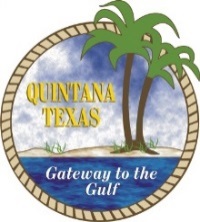 May 1,  2014 / 7:00 PMSpecial MeetingAGENDAMeeting Location: Council Chambers, Quintana Town Hall, 814 N. Lamar St., Quintana, TX. 77541Mayor: Gary Wilson
Council Members: Linda Martin, Mayor Pro Temp	 	Harold Doty	Chris Kall		           Jeff Kapala, EMC				Barrett Blackwell		City Attorney: Alan PetrovAgenda Items:	Item 1: Call meeting to order by Mayor 	Item 2: Pledge of Allegiance 	Item 3: Citizens/Visitors comments to CouncilPlease fill out an “Appearance before Council” form in order to address the Council, 6:45 pm to the Town Secretary.  Speakers are normally limited to FIVE minutes.  Time limits can be adjusted by the Mayor as to accommodate more or fewer speakers.  The purpose of this item is to allow citizens/visitors an opportunity to address the Council on issues that are not the subject of a public hearing.  Any item requiring a Public Hearing will allow citizens/visitor to speak at the time that item appears on the agenda as indicated by a Public Hearing.  Items that are subject matter to the jurisdiction of the Town Council include Town policy and legislative issues. Issues regarding daily operational or administrative matters should first be dealt with at the administrative level by calling Town Hall at 979-233-0848 during regular business hours. Please remember that the Texas Penal Code Section 42.05. DISRUPTING MEETING OR PROCESSION states that (a) A person commits an offense if, with intent to prevent or disrupt a lawful meeting, procession, or gathering, he/she obstructs or interferes with the meeting, procession, or gathering by physical action or verbal utterance. And that (b) an offense under this section is a Class B misdemeanor.                   Old Business: Item 4: Closed Executive Session in Accordance with the Open Meetings Act, Tex. Gov’t. Code § 511.071, to discuss:	Council Members to convene in private consultations with legal counsel in closed session for discussion, update, and to consider recommendations on the Draft pertaining to the Environmental Impact Statement (EIS) from the Federal Energy Regulatory Commission (FERC) prepared for Freeport LNG, ET.AL. (FLNG) and on all subjects or matters authorized by law.Item 5: Return into open session with discussion and any Action deemed necessary with regard to matters discussed in closed session.Updates from Mayor and Council Members Item 6: AdjournIn compliance with the Americans with Disabilities Act, if you plan to attend this public meeting and you have a disability that requires special arrangements, please contactCity Secretary, Tammi Cimiotta at 979-233-0848 at least 24 hours prior to the meeting so that reasonable accommodations can be made to assist in your participationin the meeting. The Municipal Building is wheel chair accessible from the front entrance. Special seating will be provided in the Council Chambers. I hereby certify that atrue and correct copy of the foregoing “Notice of Regular Meeting “for the Town of Quintana was posted within its corporate limits of the Town of Quintana, at 814 N. Lamar, Quintana, Texas, on the 24th day of April, 2014 at 1:00 pm, the same being at least 72 hours prior to the time and date of the above mentioned meeting. ____________________________________Gary Wilson, MayorRemoved from public posting on this ________ day of May, 2014.	  Attest:											     _______________________________________					           		Tammi Cimiotta, City SecretaryTown of Quintana 814 N. Lamar Quintana, TX. 77541www.quintanatx.org AGENDA ITEMS:Item 1:	Call meeting to order by Mayor @ _________pmItem 2:	Pledge of Allegiance by _________________________Item 3:	Citizens/Visitors comments to CouncilOld BusinessItem 4: Closed Executive Session in Accordance with the Open Meetings Act, Tex. Gov’t. Code § 511.071, to discuss:Council Members to convene in private consultations with Legal Counsel in closed session for discussion, update, and to consider recommendations on the Draft pertaining to the Environmental Impact Statement (EIS) from the Federal Energy Regulatory Commission (FERC) prepared for Freeport LNG, ET.AL. (FLNG) and on all subjects or matters authorized by law.Item 5: Return into open session with discussion and any Action deemed necessary with regard to matters discussed in closed session.	Decision: _________________________________________________________________________Motion: ________________________by and Seconded by_____________________________________For/Against/Abstain______/______/_____Item 6: AdjournMotion to adjourn by_______________ Seconded by_____________Approved with a Vote of _____/____/_____	Adjourned at __________PM